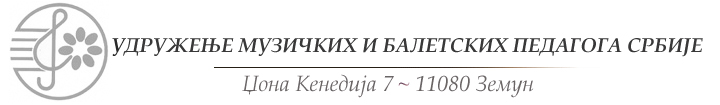 telefon/faks: (011)719-3582 mejl:umbps@mts.rs sajt: www.umbps.comPRIJAVA ZA  FESTIVAL SLOVENSKE MUZIKE 03.-06. APRILA   2023.PRIJAVA KAMERNI ANSAMBLI KLASIČNA MUZIKAIme i prezime kandidata , datum rodjenjaIme i prezime kandidata , datum rodjenjaRazred KategorijaInstrumenti:______________________________Instrumenti:______________________________Instrumenti:______________________________Instrumenti:______________________________Instrumenti:______________________________Instrumenti:______________________________USTANOVA KOJU KANDIDATI POHAĐAJU(adresa, telefon)USTANOVA KOJU KANDIDATI POHAĐAJU(adresa, telefon)USTANOVA KOJU KANDIDATI POHAĐAJU(adresa, telefon)USTANOVA KOJU KANDIDATI POHAĐAJU(adresa, telefon)USTANOVA KOJU KANDIDATI POHAĐAJU(adresa, telefon)USTANOVA KOJU KANDIDATI POHAĐAJU(adresa, telefon)USTANOVA KOJU KANDIDATI POHAĐAJU(adresa, telefon)USTANOVA KOJU KANDIDATI POHAĐAJU(adresa, telefon)USTANOVA KOJU KANDIDATI POHAĐAJU(adresa, telefon)Program: ( Upisati precizne podatke o svakoj kompoziciji: kompozitor,originalni naziv dela, tonalitet, opus,broj,stav, minutaža-za svaku etapu posebno)Program: ( Upisati precizne podatke o svakoj kompoziciji: kompozitor,originalni naziv dela, tonalitet, opus,broj,stav, minutaža-za svaku etapu posebno)Program: ( Upisati precizne podatke o svakoj kompoziciji: kompozitor,originalni naziv dela, tonalitet, opus,broj,stav, minutaža-za svaku etapu posebno)Program: ( Upisati precizne podatke o svakoj kompoziciji: kompozitor,originalni naziv dela, tonalitet, opus,broj,stav, minutaža-za svaku etapu posebno)Program: ( Upisati precizne podatke o svakoj kompoziciji: kompozitor,originalni naziv dela, tonalitet, opus,broj,stav, minutaža-za svaku etapu posebno)Program: ( Upisati precizne podatke o svakoj kompoziciji: kompozitor,originalni naziv dela, tonalitet, opus,broj,stav, minutaža-za svaku etapu posebno)Program: ( Upisati precizne podatke o svakoj kompoziciji: kompozitor,originalni naziv dela, tonalitet, opus,broj,stav, minutaža-za svaku etapu posebno)Program: ( Upisati precizne podatke o svakoj kompoziciji: kompozitor,originalni naziv dela, tonalitet, opus,broj,stav, minutaža-za svaku etapu posebno)Program: ( Upisati precizne podatke o svakoj kompoziciji: kompozitor,originalni naziv dela, tonalitet, opus,broj,stav, minutaža-za svaku etapu posebno)Program: ( Upisati precizne podatke o svakoj kompoziciji: kompozitor,originalni naziv dela, tonalitet, opus,broj,stav, minutaža-za svaku etapu posebno)Program: ( Upisati precizne podatke o svakoj kompoziciji: kompozitor,originalni naziv dela, tonalitet, opus,broj,stav, minutaža-za svaku etapu posebno)Program: ( Upisati precizne podatke o svakoj kompoziciji: kompozitor,originalni naziv dela, tonalitet, opus,broj,stav, minutaža-za svaku etapu posebno)Program: ( Upisati precizne podatke o svakoj kompoziciji: kompozitor,originalni naziv dela, tonalitet, opus,broj,stav, minutaža-za svaku etapu posebno)Program: ( Upisati precizne podatke o svakoj kompoziciji: kompozitor,originalni naziv dela, tonalitet, opus,broj,stav, minutaža-za svaku etapu posebno)Klasa –profesorKlasa –profesorKlasa –profesorKlasa –profesorKlasa –profesorKlasa –profesorTelefon, mejlTelefon, mejlTelefon, mejlUz prijavu dostaviti overenu priznanicu o uplati kotizacije.PRIJAVE SLATI e-mail, umbps@mts.rs PRIJAVE POSLATE Mejlom ne moraju biti potpisane. Rok za prijave 20.03.20235000 RSD KOTIZACIJA (Ukupna/ po ansamblu)Brој rаčunа: 160-0000000329972-45sа nаznаkоm: dоnаciја zа učеšćе nа Festivalu.Primalac :Udruženje muzičkih i baletskih pedagoga SrbijeUz prijavu dostaviti overenu priznanicu o uplati kotizacije.PRIJAVE SLATI e-mail, umbps@mts.rs PRIJAVE POSLATE Mejlom ne moraju biti potpisane. Rok za prijave 20.03.20235000 RSD KOTIZACIJA (Ukupna/ po ansamblu)Brој rаčunа: 160-0000000329972-45sа nаznаkоm: dоnаciја zа učеšćе nа Festivalu.Primalac :Udruženje muzičkih i baletskih pedagoga SrbijeUz prijavu dostaviti overenu priznanicu o uplati kotizacije.PRIJAVE SLATI e-mail, umbps@mts.rs PRIJAVE POSLATE Mejlom ne moraju biti potpisane. Rok za prijave 20.03.20235000 RSD KOTIZACIJA (Ukupna/ po ansamblu)Brој rаčunа: 160-0000000329972-45sа nаznаkоm: dоnаciја zа učеšćе nа Festivalu.Primalac :Udruženje muzičkih i baletskih pedagoga SrbijeUz prijavu dostaviti overenu priznanicu o uplati kotizacije.PRIJAVE SLATI e-mail, umbps@mts.rs PRIJAVE POSLATE Mejlom ne moraju biti potpisane. Rok za prijave 20.03.20235000 RSD KOTIZACIJA (Ukupna/ po ansamblu)Brој rаčunа: 160-0000000329972-45sа nаznаkоm: dоnаciја zа učеšćе nа Festivalu.Primalac :Udruženje muzičkih i baletskih pedagoga SrbijeUz prijavu dostaviti overenu priznanicu o uplati kotizacije.PRIJAVE SLATI e-mail, umbps@mts.rs PRIJAVE POSLATE Mejlom ne moraju biti potpisane. Rok za prijave 20.03.20235000 RSD KOTIZACIJA (Ukupna/ po ansamblu)Brој rаčunа: 160-0000000329972-45sа nаznаkоm: dоnаciја zа učеšćе nа Festivalu.Primalac :Udruženje muzičkih i baletskih pedagoga SrbijeUz prijavu dostaviti overenu priznanicu o uplati kotizacije.PRIJAVE SLATI e-mail, umbps@mts.rs PRIJAVE POSLATE Mejlom ne moraju biti potpisane. Rok za prijave 20.03.20235000 RSD KOTIZACIJA (Ukupna/ po ansamblu)Brој rаčunа: 160-0000000329972-45sа nаznаkоm: dоnаciја zа učеšćе nа Festivalu.Primalac :Udruženje muzičkih i baletskih pedagoga SrbijeUz prijavu dostaviti overenu priznanicu o uplati kotizacije.PRIJAVE SLATI e-mail, umbps@mts.rs PRIJAVE POSLATE Mejlom ne moraju biti potpisane. Rok za prijave 20.03.20235000 RSD KOTIZACIJA (Ukupna/ po ansamblu)Brој rаčunа: 160-0000000329972-45sа nаznаkоm: dоnаciја zа učеšćе nа Festivalu.Primalac :Udruženje muzičkih i baletskih pedagoga SrbijeUz prijavu dostaviti overenu priznanicu o uplati kotizacije.PRIJAVE SLATI e-mail, umbps@mts.rs PRIJAVE POSLATE Mejlom ne moraju biti potpisane. Rok za prijave 20.03.20235000 RSD KOTIZACIJA (Ukupna/ po ansamblu)Brој rаčunа: 160-0000000329972-45sа nаznаkоm: dоnаciја zа učеšćе nа Festivalu.Primalac :Udruženje muzičkih i baletskih pedagoga SrbijeUz prijavu dostaviti overenu priznanicu o uplati kotizacije.PRIJAVE SLATI e-mail, umbps@mts.rs PRIJAVE POSLATE Mejlom ne moraju biti potpisane. Rok za prijave 20.03.20235000 RSD KOTIZACIJA (Ukupna/ po ansamblu)Brој rаčunа: 160-0000000329972-45sа nаznаkоm: dоnаciја zа učеšćе nа Festivalu.Primalac :Udruženje muzičkih i baletskih pedagoga SrbijeUz prijavu dostaviti overenu priznanicu o uplati kotizacije.PRIJAVE SLATI e-mail, umbps@mts.rs PRIJAVE POSLATE Mejlom ne moraju biti potpisane. Rok za prijave 20.03.20235000 RSD KOTIZACIJA (Ukupna/ po ansamblu)Brој rаčunа: 160-0000000329972-45sа nаznаkоm: dоnаciја zа učеšćе nа Festivalu.Primalac :Udruženje muzičkih i baletskih pedagoga SrbijeUz prijavu dostaviti overenu priznanicu o uplati kotizacije.PRIJAVE SLATI e-mail, umbps@mts.rs PRIJAVE POSLATE Mejlom ne moraju biti potpisane. Rok za prijave 20.03.20235000 RSD KOTIZACIJA (Ukupna/ po ansamblu)Brој rаčunа: 160-0000000329972-45sа nаznаkоm: dоnаciја zа učеšćе nа Festivalu.Primalac :Udruženje muzičkih i baletskih pedagoga SrbijeUz prijavu dostaviti overenu priznanicu o uplati kotizacije.PRIJAVE SLATI e-mail, umbps@mts.rs PRIJAVE POSLATE Mejlom ne moraju biti potpisane. Rok za prijave 20.03.20235000 RSD KOTIZACIJA (Ukupna/ po ansamblu)Brој rаčunа: 160-0000000329972-45sа nаznаkоm: dоnаciја zа učеšćе nа Festivalu.Primalac :Udruženje muzičkih i baletskih pedagoga SrbijeUz prijavu dostaviti overenu priznanicu o uplati kotizacije.PRIJAVE SLATI e-mail, umbps@mts.rs PRIJAVE POSLATE Mejlom ne moraju biti potpisane. Rok za prijave 20.03.20235000 RSD KOTIZACIJA (Ukupna/ po ansamblu)Brој rаčunа: 160-0000000329972-45sа nаznаkоm: dоnаciја zа učеšćе nа Festivalu.Primalac :Udruženje muzičkih i baletskih pedagoga SrbijeUz prijavu dostaviti overenu priznanicu o uplati kotizacije.PRIJAVE SLATI e-mail, umbps@mts.rs PRIJAVE POSLATE Mejlom ne moraju biti potpisane. Rok za prijave 20.03.20235000 RSD KOTIZACIJA (Ukupna/ po ansamblu)Brој rаčunа: 160-0000000329972-45sа nаznаkоm: dоnаciја zа učеšćе nа Festivalu.Primalac :Udruženje muzičkih i baletskih pedagoga Srbije